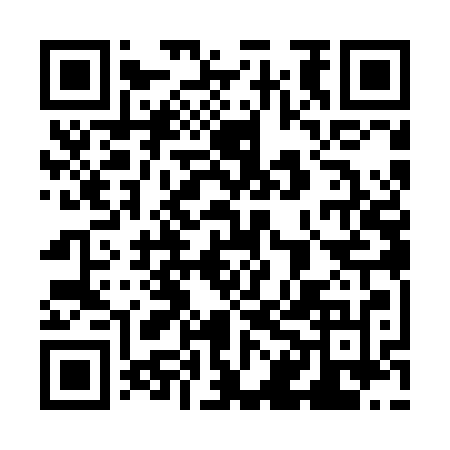 Ramadan times for Sihva, EstoniaMon 11 Mar 2024 - Wed 10 Apr 2024High Latitude Method: Angle Based RulePrayer Calculation Method: Muslim World LeagueAsar Calculation Method: HanafiPrayer times provided by https://www.salahtimes.comDateDayFajrSuhurSunriseDhuhrAsrIftarMaghribIsha11Mon4:284:286:4112:244:046:096:098:1412Tue4:254:256:3812:244:066:116:118:1613Wed4:224:226:3512:244:086:136:138:1914Thu4:194:196:3212:234:106:166:168:2115Fri4:154:156:2912:234:126:186:188:2416Sat4:124:126:2712:234:146:206:208:2617Sun4:094:096:2412:224:166:226:228:2918Mon4:064:066:2112:224:176:256:258:3219Tue4:024:026:1812:224:196:276:278:3420Wed3:593:596:1512:224:216:296:298:3721Thu3:553:556:1212:214:236:316:318:4022Fri3:523:526:1012:214:246:346:348:4323Sat3:483:486:0712:214:266:366:368:4624Sun3:453:456:0412:204:286:386:388:4925Mon3:413:416:0112:204:306:406:408:5126Tue3:383:385:5812:204:316:436:438:5427Wed3:343:345:5512:204:336:456:458:5728Thu3:303:305:5312:194:356:476:479:0029Fri3:263:265:5012:194:376:496:499:0330Sat3:233:235:4712:194:386:516:519:0731Sun4:194:196:441:185:407:547:5410:101Mon4:154:156:411:185:417:567:5610:132Tue4:114:116:391:185:437:587:5810:163Wed4:074:076:361:175:458:008:0010:204Thu4:034:036:331:175:468:038:0310:235Fri3:583:586:301:175:488:058:0510:266Sat3:543:546:271:175:508:078:0710:307Sun3:503:506:251:165:518:098:0910:338Mon3:453:456:221:165:538:128:1210:379Tue3:413:416:191:165:548:148:1410:4110Wed3:363:366:161:155:568:168:1610:45